КАЛЕНДАРЬ  СОБЫТИЙ и МЕРОПРИЯТИЙ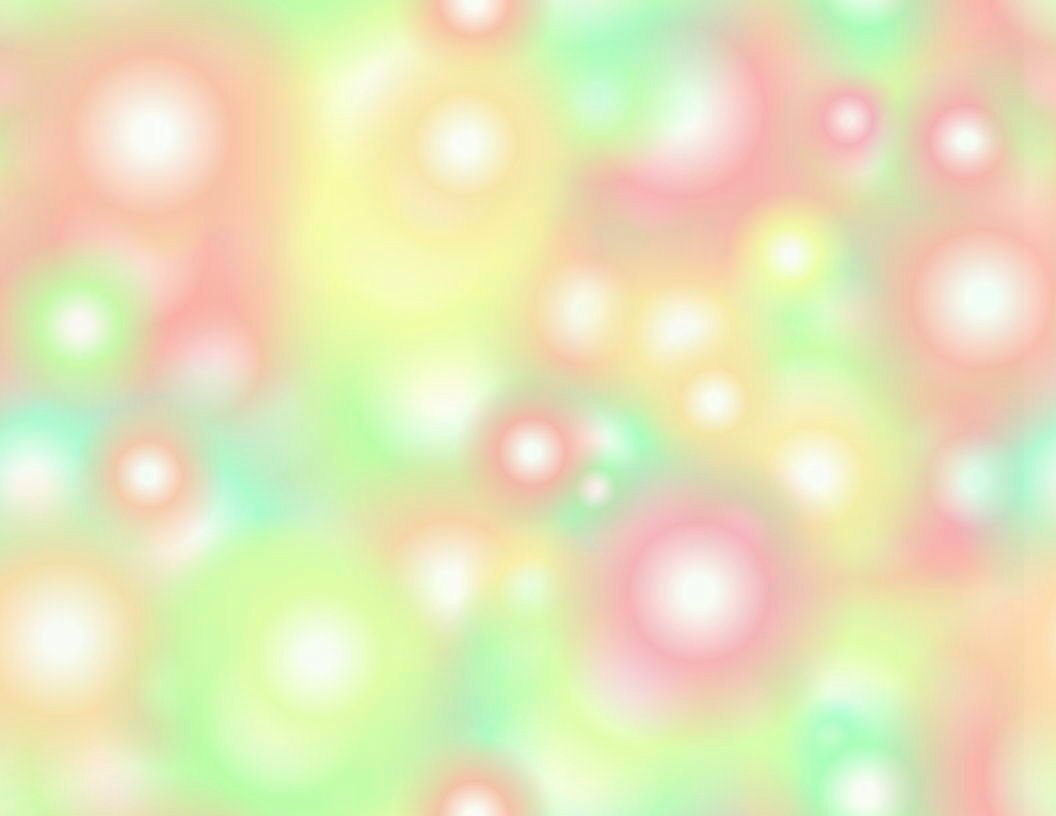 МУНИЦИПАЛЬНОГО РАЙОНА БЕЗЕНЧУКСКИЙна  июнь  2013 годаМероприятия МБУК «Безенчукский межпоселенческий культурно – досуговый центр» муниципального района Безенчукский Самарской областиМероприятия  МАУК «Осинский центр досуга» муниципального района Безенчукский Самарской областиМероприятияМуниципального бюджетного учреждения культуры «Безенчукская межпоселенческая центральная библиотека»Мероприятия  МБУ «Дом молодежных организаций»Мероприятия Комитета по физической культуре и спору№Дата, времяНаименование мероприятия(включая производственные и подготовительные мероприятия)Ответственное должностное лицо (ФИО, должность)Место проведенияВозрастная категория, количество человек101.06.2013г. 13-00ч.Концертная программа «Детство – это смех и радость» Бабошева Л.Ф.Зав. метод. кабинетомКДЦ «Мелиоратор»смешенная212.06.2013г. 16-00ч.Концертная программа «Я люблю тебя Россия»Морозова Е.В.Директор КДЦ «Мелиоратор»смешенная3По графикуДетская развлекательная программа «Приключения доброго леса»Бабошева Л.Ф.Зав. метод. кабинетомПетрова О.В.методистКДЦ «Мелиоратор»Дети427.06.2013г. 20-00ч. Концертная программа посвященная «Дню молодежи»Выступление ВИА Воробьев Ю.В.Руководитель ВИАКорт «Мелиоратор»Смешенная Васильевский СДК Васильевский СДК Васильевский СДК Васильевский СДК Васильевский СДК Васильевский СДК 101.06.2013г 11-00ч.Детская игровая программа «Ох, уж эти детки…»Козлова И.Л.Директор  СДК с. Васильевкадети201.06.2013г. 12-00ч.Конкурс рисунков «Волшебный мир детства»Идкаева Е.Л.рук. кружкаСДК с. Васильевкадети307.06.2013г. 11-00ч.Ролевая игра  «Я горжусь своей профессией»Киселева Н.В.худ. рук.СДК с. Васильевкашкольники412.06. 2013г. 11-00ч.Концертно  - тематическая программа «Россия – родина моя…»Козлова И.Л. директорСДК с. Васильевкасмешенная5.06.2013г. 16-00ч. (уточняется)«День села» «Живи село мое родное…» Козлова И.Л. директорСДК с. Васильевкасмешенная615.06.2013г. 20-00ч.Молодежный танцевальный марафон «Лето солнце, отдых, танцы…»Стукманова Л.В.рук. кружкаСДК с. Васильевкаподростки715.06.2013г. 14-00ч. Конкурсная программа «Классика и современность»Киселева Н.В.худ. рук.СДК с. Васильевкадети818.06.2013г. 11-00ч.Экологическая программа «Лекарственные травы – сила природы»Киселева Н.В.худ. рук. СДК с. Васильевкасмешенная922.06.2013г. 10-00ч. Митинг, литературно музыкальная композиция «День памяти и скорби…» Идкаева Е.Л. рук. кружка СДК с. Васильевкасмешенная1027.06.2013г. 10-00ч.Муз. развлечения для детей «Уроки тетушки совы…»Козлова И.Л. директорСДК с. Васильевкадети1129.06.2013г. 20-00ч. Вечер отдыха кому за … «Хиты 90-х»Киселева Н.В.худ. рук.СДК с. ВасильевкавзрослыеПесоченский СДК Песоченский СДК Песоченский СДК Песоченский СДК Песоченский СДК Песоченский СДК 101.06.2013г. 10-00ч.Массовый праздник ко Дню защиты детей  «Счастливое детство» Фучеджи А.В.  директорТрошина О.В. худ. рук. Китаева Т.Н. рук. кружкаСДК с. ПесочноеСмешенная 205.06.2013г. 12-00ч.Игровая программа для детей  «Веселые старты »Фучеджи А.В.  директорПесоченский СДКдети308.06.2013г. 16-00ч.ДискотекаКитаева Т.Н. рук. кружкаПесоченский СДКмолодежь411.06.2013г. 14-00ч.Тематический праздник для школьников «Дружбой Россия жива»Фучеджи А.В.  директорПесоченский СДКшкольники512.06.2013г. 20-00ч.ДискотекаКитаева Т.Н. рук. кружкаПесоченский СДКшкольники615.06.2013г. 11-00ч.Массовый праздник «День села» «Наше село» Фучеджи А.В.  директорТрошина О.В. худ. рук. Китаева Т.Н. рук. кружкаПесоченский СДКсмешенная719.06.2013г. 14-00ч.Конкурсная программа «Это все о лете!»Трошина О.В. худ. рук.Песоченский СДКшкольники821.06.2013г. 14-00ч.Поэтический вечер «Война – печальнее нету слова!Фучеджи А.В.  директорПесоченский СДКдети922.06.2013г. 20-00ч.Дискотека Фучеджи А.В.  директорПесоченский СДКмолодежь1026.06.2013г. 20-00ч.Конкурс рисунков «Здравствуй лето!» Фучеджи А.В.  директорПесоченский СДКшкольники1129.06.2013г. 20-00ч.Дискотека Фучеджи А.В.  директорПесоченский СДКмолодежьАлександровский СДКАлександровский СДКАлександровский СДКАлександровский СДКАлександровский СДКАлександровский СДК101.06.2013г.  15-00ч.Праздник для детей (конкурсы, игры, эстафеты) Рисунки на асфальте «Родная природа»Шерстнева Л.Е. худ. рук.Александровский СДКдети201.06.2013г. 20-00чТанцевальная программа для молодежи. ДискотекаШерстнева Л.Е. худ. рук.Александровский СДКмолодежь305.06.2013г.17-00ч.Всемирный день окружающей средыЭкологическое воспитание «Дом, где мы живем»Шерстнева Л.Е. худ. рук.Александровский СДКмолодежь407.06.2013г. 17-00ч.Игра викторина, что за прелесть эти сказки«Солнце русской поэзии А.С. Пушкин»Шерстнева Л.Е. худ. рук.Александровский СДКдети507.06.2013г. 20-00ч.Танцевальная программа для молодежи. ДискотекаШерстнева Л.Е. худ. рук.Александровский СДКмолодежь608.06.2013г. 20-00ч.Танцевальная программа для молодежи. ДискотекаШерстнева Л.Е. худ. рук.Александровский СДКмолодежь712.06.2013г. 15-00ч.«День России» Игра викторина «Родная моя»Песни о России, стихиШерстнева Л.Е. худ. рук.Александровский СДКмолодежь812.06.2013г. 20-00ч.Танцевальная программа для молодежи. ДискотекаШерстнева Л.Е. худ. рук.Александровский СДКмолодежь915.06.2013г. 17-00ч. Игра викторина по – экологии«Как спасти планету»Шерстнева Л.Е. худ. рук.Александровский СДКмолодежь1022.06.2013г. 17-00ч.«Час мужества» «День памяти и скорби»(чтение вслух, рассказы о войне, стихи)Шерстнева Л.Е. худ. рук.Александровский СДКшкольники1123.06.2013г. 20-00ч. Танцевальная программа для молодежи. ДискотекаШерстнева Л.Е. худ. рук.Александровский СДКмолодежь1226.06.2013г. 10-00ч.Экскурсия с детьми на природу.Игра викторина, что вы знаете о птицах и цветахШерстнева Л.Е. худ. рук.Александровский СДКмолодежь1328.06.2013г. 20-00ч. Танцевальная программа для молодежи. ДискотекаШерстнева Л.Е. худ. рук.Александровский СДКмолодежь1429.06.2013г. 20-00ч. Танцевальная программа для молодежи. ДискотекаШерстнева Л.Е. худ. рук.Александровский СДКмолодежь1530.06.2013г. 15-00ч.Шахматы – детский турнирШерстнева Л.Е. худ. рук.Александровский СДКдетиОльгинский СДКОльгинский СДКОльгинский СДКОльгинский СДКОльгинский СДКОльгинский СДК101.06.2013г. 11-00ч.Праздничная программа «Здравствуй лето»Серегина А.В.худ. рук. Ольгинский СДКдети206.06.2013г. 14-00ч.«Звуки чудесных песен» (по творчеству А.С. Пушкина)Серегина А.В.худ. рук.Ольгинский СДКшкольники312.06.2013г. 12-00ч.Праздничная программа , посвященная Дню РоссииЗубарева Л.В. директор Ольгинский СДКшкольники427.06.2013г. 21-00ч.Игровая развлекательная программа посвященная «Дню молодежи» Зубарева Л.В. директорОльгинский СДКшкольники51,8,15,22,29.06.2013г. 21-30ч.Танцевальная дискотекаБлинова Л.А.Ольгинский СДКмолодежьНатальинский СДКНатальинский СДКНатальинский СДКНатальинский СДКНатальинский СДКНатальинский СДК101.06.2013г. 10-00ч.«Пусть всегда смеются дети» Дмитриева М.В. – директорДмитриев А.Л. – худ.рук.Натальинский СДКмолодежь201.06.2013г.. 21-00ч.Дискотека Дмитриева М.В. – директорДмитриев А.Л. – худ.рук.Натальинский СДКмолодежь307.06.2013г. 10-00ч.«Экологический абордаж» Дмитриева М.В. – директорДмитриев А.Л. – худ.рук.Натальинский СДКмолодежь408.06.2013г. 21-00ч.ДискотекаДмитриева М.В. – директорДмитриев А.Л. – худ.рук.Натальинский СДКдети512.06.2013г.13-00ч.«Моя Россия – слаще слова нет» Дмитриева М.В. – директорДмитриев А.Л. – худ.рук.Натальинский СДКмолодежь615.06.2013г. .20-00ч.«Сделай правильный выбор» Дмитриева М.В. – директорДмитриев А.Л. – худ.рук.Натальинский СДКмолодежь722.06.2013г. 10-00ч.«Наша слава и наша память» Дмитриева М.В. – директорДмитриев А.Л. – худ.рук.Натальинский СДКдети829. 06.2013г. 21-00 ч.«Классная компашка» Дмитриева М.В. – директорДмитриев А.Л. – худ.рук.Натальинский СДКшкольникиНово – Михайловский СДКНово – Михайловский СДКНово – Михайловский СДКНово – Михайловский СДКНово – Михайловский СДКНово – Михайловский СДК101.06.2013г. 12-00ч. Праздничное представление «День защиты детей» (игры, викторина)Спортивное состязание по футболуБеркешева Т.И. – директор СДКНово – Михайловский СДКмолодежь209.06. 2013г.12-00ч.«День села» концерт художественной самодеятельности (поздравление, чаепитие)Беркешева Т.И. – директор СДКНово – Михайловский СДКсмешенная312.06.2013г. 13-00ч.  Тематический утренник «Независимость России» Беркешева Т.И. – директор СДКНово – Михайловский СДКДети, школьники428.06.2013г.20-00ч.Вечер отдыха для молодежиБеркешева Т.И. – директор СДКНово – Михайловский СДКмолодежьМакарьевский СДКМакарьевский СДКМакарьевский СДКМакарьевский СДКМакарьевский СДКМакарьевский СДК101.06.2013г. 12-00ч.«Земля наш дом родной»Конкурсно - игровая программа Шик Л.Л. – директор СДКМакарьевский СДКдети201.06.2013г. 20-00ч.ДискотекаШик Л.Л. – директор СДКМакарьевский СДКШкольники308.06.2013г. 22-00ч.ДискотекаШик Л.Л. – директор СДКМакарьевский СДКразно возрастная412.06.2013г. 12-00ч.«Спортивная эстафета»Шик Л.Л. – директор СДКМакарьевский СДКсмешенная515.06.2013г. 22-00ч.ДискотекаШик Л.Л. – директор СДКМакарьевский СДКсмешенная622.06.2013г. 12-00ч.«Кто с огнем неосторожен, у того пожар возможен» программа для детейШик Л.Л. – директор СДКМакарьевский СДКдетиКупинский СДККупинский СДККупинский СДККупинский СДККупинский СДККупинский СДК11.06.2013г.17-00-21-30ч.День защиты детей-Велотриал- Спектакль «Летняя сказка» и концертная программа-Конкурс рисунков на асфальте- Игровая программа на площади- Выставка детских работ-ДискотекаСмирнова О.В. худ.рукКоннова Л.В. зав.дет сектСДК Купиношкольники 15 чел25.06.2013г.По согласованию со школойМастер-класс и игровая программа «Здравствуй, лето!»Смирнова О.В. худ.рук.СДК Купинодошкольники10 чел36.06.2013г. 14-00ч.Викторина «Знаете ли вы сказки Пушкина?»Смирнова О.В. худ.рукСДК Купиноженщины10 чел411.06.2013г.17-00ч.День России-Концерт-Выставка -Игровая программа на площади-ДискотекаКоннова Л.В. зав дет секторомСДК Купинодошкольники10 чел512.06.2013г.Участие в праздновании Дня России в п.БезенчукСмирнова О.В. худ рукСДК Купиношкольники 15 чел613.06.2013г. По согласованиюМастер-класс и игровая программа «Символ России»Смирнова О.В. худ рукСДК Купинодошкольники10 чел722.06.2013г. 18-00ч.Праздник Троица – гуляние на площадиСеверина О.Н. директорМВЦ «Радуга»п. Безенчук88,15,22,29.06.2013г.21-00ч.Дискотеки Северина О.Н. директорплощадь Купиножители50-70 челПрибойский СДКПрибойский СДКПрибойский СДКПрибойский СДКПрибойский СДКПрибойский СДК101.06.2013г. 14-00ч.Концерт к международному «Дню защиты детей»Синеглазова С.Л.- директор СДКМитрофанова Т.А. - Худ. рук. СДК с. Прибоймолодежь206.06.2013г. 13-00ч.«Пушкинский день  в России» громкие чтения стихотворений А.С. ПушкинаБиблиотекарьЕвдокимова А.М.Библиотека Прибойшкольники311.06.2013г. 15-00ч.«Наш дом – Россия» книжная выставка в библиотеке. Выставка рисунков 2-4 кл.БиблиотекарьЕвдокимова А.М.Библиотека смешенная41,7,8,14,15,21,22,28,29мая с 21-00 до 24-00ч.Танцевальные дискотекиСинеглазова С.Л.- директор СДКСДК с. ПрибоймолодежьКрасносельский СДККрасносельский СДККрасносельский СДККрасносельский СДККрасносельский СДККрасносельский СДК101.06.2013г. 12-00ч.«День защиты детей- развлекательная программа для детейГордиенко Ф.А. – директор СДККрасносельский СДКдети212.06.2013г. 18-00ч.«День независимости» - концертГордиенко Ф.А. – директор СДККрасносельский СДКсмешенная322.06.2013г. 12-00ч.Конкурс рисунков на асфальте «Война глазами детей»Гордиенко Ф.А. – директор СДККрасносельский СДКдети429.06.2013г. 21-00ч.Игровая программа для молодежиГордиенко Ф.А. – директор СДККрасносельский СДКмолодежьНикольский СДКНикольский СДКНикольский СДКНикольский СДКНикольский СДКНикольский СДК101.06.2013г. 11-00ч.Конкурсно – игровая программа  «Путешествие в страну Детства»О.В. Сахтерова – директор СДКНикольский СДКДети до 14 лет201.06.2013г. 18-00ч.Детская дискотека О.В. Сахтерова – директор СДКНикольский СДКдети312.06.2013г. 12-00ч.Концертная программа «Песни о России»О.В. Сахтерова – директор СДКНикольский СДКсмешенная4с 3.06. по 28.06.2013г. 10-00 до 12-00чДетская площадка (ежедневно)О.В. Сахтерова – директор СДКНикольский СДКдети528.06.2013г. 12-00ч.Конкурсно игровая программа «Летние забавы»О.В. Сахтерова – директор СДКНикольский СДКдети601,08,15,29.06.2013г.Дискотека  О.В. Сахтерова – директор СДКНикольский СДКРазно возрастная722.06.2013г. 10-00чМитинг памяти (территория обелиска)О.В. Сахтерова – директор СДКНикольский СДКРазно возрастная807,14,28.06.2013г.17-00до 19-00ч.Детская игротекаО.В. Сахтерова – директор СДКНикольский СДКДети до 14 летЕкатериновский СДКЕкатериновский СДКЕкатериновский СДКЕкатериновский СДКЕкатериновский СДКЕкатериновский СДК101.06.2013г. 12-00ч.Праздничная программа ко Дню защиты детей «Радуга планеты Детство!»Романова А.Б. – директор СДК Площадка перед Екатериновского СДКРазно - возрастная201.06.2013г.21-00ч.Дискотечная программа «В субботу вечером»Романова А.Б. – директор СДКЕкатериновский СДКМолодежь305.06.2013г. 10-00ч.Конкурс – выставка рисунков ко Дню защиты окружающий среды «Пусть всегда будет жизнь»Романова А.Б. – директор СДКЕкатериновский СДКшкольники 405.06.2013г. 12-00ч.Театрализованная программа ко Дню защиты окружающий среды «Как две сестрицы, Землица и Водица, Кикимору уму – разуму учили» Романова А.Б. – директор СДКЕкатериновский СДК508.06.2013г. 21-00ч. Дискотека «В субботу вечером»Романова А.Б. – директор СДКЕкатериновский СДКМолодежь611.06.2013г. 19-00ч.Праздничная концертная программа ко Дню России «Душа России – песня!»Романова А.Б. – директор СДКЕкатериновский СДКсмешенная712.06.23013г. 21-00ч. Дискотечная программа «Танцевальный марафон»Романова А.Б. – директор СДКЕкатериновский СДКмолодежь815.06.2013г. 21-00ч. Дискотека «В субботу вечером»Романова А.Б. – директор СДКЕкатериновский СДКМолодежь922.06.2013г. 10-00ч.Литературно музыкальная композиция ко Дню памяти и скорби «По следам мужества и скорби» Романова А.Б. – директор СДКЕкатериновский СДКдети1022.06.2013г. 21-00ч. Дискотека «В субботу вечером»Романова А.Б. – директор СДКЕкатериновский СДКМолодежь1123.06.2013г. 12-00ч. Народное обрядовое гуляние «Престольный праздник Святой Троицы»Романова А.Б. – директор СДКЕкатериновский СДКСмешенная 1228.06.2013г. 20-00ч.Выпускной вечер в школе «Закончилась школьная сказка»Романова А.Б. – директор СДКЕкатериновский СДКшкольники1329.06.2013г. 21-00ч.Праздничная программа посвященная Дню молодежи «Мы можем все!»Романова А.Б. – директор СДКЕкатериновский СДКмолодежьМВЦМВЦМВЦМВЦМВЦМВЦ01.06.2013г. «Летние фантазии» - выставка детских рисунков. (подготовка, оформление)Давыдова О.Ф. – директор МВЦБезенчукДети 01.06.2013г. 10-00ч. Игровая программа «Мы такие разные» День защиты детей (подготовка проведение Давыдова О.Ф. – директор МВЦБезенчукДетиИюнь 40 мероприятийРабота с летними лагерями (экскурсии, игровые программы, творческие мастерские)Давыдова О.Ф. – директор МВЦБезенчукдети12.06.2013г. 10-00ч.«Россия» - интерактивная программаДавыдова О.Ф. – директор МВЦБезенчуксмешенная№Дата, времяДата, времяНаименование мероприятия (включая производственные и подготовительные мероприятия)Ответственное должностное лицо (ФИО, должность)ПримечаниеПримечание111 июня,14.00«Дети –цветы жизни» концертно-конкурсная программа для детейШилина Н.В.режиссёр           Шилина Н.В.режиссёр                Для младших и средних школьников225 июня,14.00«Планета Земля» подведение итогов конкурса и награждение победителейУшакова О.А.Худ рукУшакова О.А.Худ рукДля дошкольников и младших школьников336 июня.15.00«Пушкинский день» литературная познавательная программаУшакова О.А.Худ рукУшакова О.А.Худ рукДля средних и старших классов448 июня,15.00«Когда мои друзья со мной» конкурсно-игровая программа для детейШилина Н.В.режиссёрШилина Н.В.режиссёрДля младших и средних классов5512 июня,17.00«С днём рождения, Осинки!» концертная программа с дискотекойУшакова О.А. худрукШилина Н.В.режиссёрУшакова О.А. худрукШилина Н.В.режиссёрДля всего населения Осинок6627 июня,19.00«Эх, молодежь» тематическая дискотекаШилина Н.В.режиссёрШилина Н.В.режиссёрДля старшеклассников и молодёжиСДК п.ПривольныйСДК п.ПривольныйСДК п.ПривольныйСДК п.ПривольныйСДК п.ПривольныйСДК п.ПривольныйСДК п.Привольный1101.06,12.00«Весёлый праздник  Пам-па-ра-рам». Игровая программа для детей.Еврилова В.С.худрукЕврилова В.С.худрукДля младших и средних школьников2212.06,17.00«Я люблю тебя, Россия!». Концертно-развлекательная программа.Акмулина В.В.Руковод.кружкаАкмулина В.В.Руковод.кружкаДля населения п.Привольный3322.06,15.00«Тема для сюжета – здоровое лето». Игровая программа . Еврилова В.С.
худрукЕврилова В.С.
худрукДля младших и средних школьников4429.06,19.00«Взгляни на цветок, и он согреет твоё сердце». Развлекательная программа для молодёжи.Акмулина В.В.Руковод. кружкаАкмулина В.В.Руковод. кружкаДля старших школьников и молодёжи№п/пДата, времяНаименование мероприятия(включая производственные и подготовительные мероприятия)Ответственноедолжностное лицо(ФИО, должность)Примечание1.В течение месяцаКнижные выставки:«Истинный богатырь русской живописи» (к 165-летию В.М.Васнецова);«Ты тоже родился в России» (ко Дню России — 12 июня);«Ты имеешь не дарование, а гений»;( к Пушкинскому дню России — 6 июня)«Жди меня, и я вернусь...»;(проза и поэзия ко Дню памяти и скорби — 22 июня)Бакеева В.Н.,Полуханова Н.Ю., библиотекари отдела обслуживания БМЦБМесто проведения:абонементчитальный залБезенчукской межпоселенческой центральной библиотеки2.В течение месяцаКнижные выставки:“Славься Отечество наше” (ко Дню России — 12 июня);Махтева Л.Н., заведующая Городской библиотекой - филиаломМесто проведения: Городская библиотека — филиал3.В течение месяцаКнижная выставка:- «Нечужая сторона»«Экологичкский дозор в защиту поселка» - презентация листовок для детей 6-7 классовКонкурс экологических рисунков и плакатов для детей 2-9 классов.Фокеева Л.А., библиотекарь Городской детской библиотекиМесто проведения:Городская детская библиотека4.В течение месяцаКнижные выставки:- «Дом, где мы живем»;«Солнце русской поэзии»;«День России»; «День памяти и скорби».Шерстнёва Л.Е., библиотекарь Александровской сельской библиотекиМесто проведения:Александровская сельская  библиотека5.Весь месяцИтоговая проверка фондаКузнецова З.К., библиотекарь Н-Михайловской сельской библиотеки, Ключникова Л.А., библиотекарь Красносельской сельской библиотеки, Соловьева Г.Н., библиотекарь Сосновской сельской библиотеки, Демчук Н.А., библиотекарь Макарьевской сельской библиотеки, Еврилова В.С., библиотекарь Привольненской сельской библиотеки, Шандинова Ж.С., библиотекарь Потуловской сельской библиотеки, Белоусова И.Г., библиотекарь Покровской сельской библиотеки, Сычева Т.А., библиотекарь Кануевской сельской библиотеки.Место проведения:Н-Михайловская сельская библиотека, Красносельская сельская библиотека, Сосновская сельская библиотека, Макарьевская сельская бибилотека, Привольненская сельская библиотека, Потуловская сельская библиотека, Покровская сельская библиотека, Кануевская сельская библиотека.6.В течение месяцаКнижные выставки:«Книги для самых маленьких»;«Библиотека родителям»;«Планета сказок»;«Литературная губерния»;«Спешите прочитать» - статьи из газет.Петухова Н.В., заведующая Песоченской сельской библиотекойМесто проведения: Песоченская сельская библиотека7.01.06.2013г.«Ладушки, ладушки! Где были? - У бабушки!» - конкурсно-игровая программа.« Ты имеешь право!» - литературно-художественная беседа о конвенции прав ребенка.Капанова Е.Н., заведующая Екатериновской сельской библиотекойМесто проведения: Екатериновская сельская библиотека8.01.06.2013 г.День защиты детей. - мероприятие для детей Петухова Н.В., заведующая Песоченской сельской библиотекойМесто проведения: Песоченская сельская библиотека9.Весь периодПрограмма летнего чтенияПетухова Н.В., заведующая Песоченской сельской библиотекойМесто проведения: Песоченская сельская библиотека10.01.06.2013 г.в 11.00 ч«Большая перемена» -игровая программа к Дню защиты детей.Шапранова Г.А., библиотекарь Никольской сельской библиотекиМесто проведения: Никольская сельская библиотека11.01.06.2013г.Развлекательная программа: “Праздник детства, мира, света, праздник смеха и добра!, посвященная Дню защиты детей.Куркуль М.И., заведующая Ольгинской  сельской библиотекойМесто проведения: Ольгинская сельская библиотека12.03.06.2013 г. «Соседи по планете» - выставка-обзор, посвященная году охраны окружающей средыКуркуль М.И., заведующая Ольгинской  сельской библиотекойМесто проведения: Ольгинская сельская библиотека13.Каждый вторник«Мы дружим с книгой» - передвижной пункт. Выдача книг детям детского сада «Золотой петушок»Петухова Т.А., библиотекарь читального зала Детской районной библиотекиМесто проведения: д/с «Золотой петушок»14.01.06.2013 г.«Веселые каникулы»- открытие летнего чтения, театрализованное представление, викторины, конкурсы, выставка.Сосновская А.Ф.,заведующая Натальинской сельской библиотекойМесто проведения:Натальинская сельская библиотека15.Весь периодКнижные выставки: «Страстный романтик» (посвященная М.А.Светлову)«Голос потерянного поколения» (посвященная Э.М.Ремарку)Алексеева Е.А., заведующая Звездинской сельской библиотекойМесто проведения:Звездинская сельская библиотека (ч/з)16.05.06.2013 г. «Природа — мать всего живого, в том числе и человека!». - познавательная беседа, посвященная Всемирному дню окружающей средыКуркуль М.И., заведующая Ольгинской  сельской библиотекойМесто проведения: Ольгинская сельская библиотека17.01.06.2013г.Литературный праздник ко Дню защиты детей.Романова Е.В., библиотекарь читального зала Детской районной библиотекиМесто проведения: Детская районная библиотека18.11.06.2013 г.Познавательная беседа: «Для Родины своей ни сил, ни жизни не жалей!»  - посвященная Дню России, для детей разного возраста.Куркуль М.И., заведующая Ольгинской  сельской библиотекойМесто проведения: Ольгинская сельская библиотека19.02.06.2013 г«Кем ты станешь, выпускник» - выставка для выпускников сельской школы..Капанова Е.Н., заведующая Екатериновской сельской библиотекойМесто проведения: Екатериновская сельская библиотека20.01.06.2013 г.  «Радуга планеты детства» - игровая программа ко Дню защиты детейКвасова Т.А., библиотекарь Преполовенской сельской библиотекиМесто проведения: Преполовенская сельская библиотека21.01.06.2013 г.«Ох уж эти детки» - программа ко дню Заиты детей ( для детей села)Киселёва Н.В., заведующая Васильевской сельской библиотекойМесто проведения: Васильевская сельская библиотека и СДК22.01.06.2013г.“Гори, солнце, ярче” - интерактивная игра ко Дню защиты детейСнопкова О.А.,заведующая Осинской сельской библиотекойМесто проведения:Осинская сельская библиотека23.03.06.2013 г., «Литературная беседка» для учеников 1-4 классовРоманова Е.В., библиотекарь читального зала Детской районной библиотекиМесто проведения: Детская районная библиотека24.05.06.2013 г.,«Загадки и тайны природы» - конкурсно-игровая программа для учеников 6-7 классов.Капанова Е.Н., заведующая Екатериновской сельской библиотекойМесто проведения: Екатериновская сельская библиотека25.05.06.2013г.“Ты имеешь не дарование, а гений” - выставка к Пушкинскому дню.Бакеева В.Н.,Полуханова Н.Ю., библиотекари отдела обслуживания БМЦБМесто проведения: Безенчукская межпоселенческая центральная библиотека26.06.06.2013г.“Чудеса чудесные” - КВН по сказкам Пушкина для учеников 4-5 классовКапанова Е.Н., заведующая Екатериновской сельской библиотекойМесто проведения: Екатериновская сельская библиотека27.06.06.2013г.“Пушкинский день в России” - мероприятие для детей разного возрастаКвасова Т.А., библиотекарь Преполовенской сельской библиотекиМесто проведения: Преполовенская сельская библиотека28.01.06.2013 г.,«Экологическая сказка» -мероприятие, посвященное охране окружающей средыСавдиерова М.В., библиотекарь Переволокской сельской библиотекиМесто проведения:Переволокская сельская библиотека 29.  01.06.2013г.в 15.00 чПраздник для детей (конкурсы, игры, эстафеты)Шерстнёва Л.Е., библиотекарь Александровской сельской библиотекиМесто проведения:Александровский СДК и библиотека30.11.06.2013 г.,«Воцарение дома Романовых» - исторический тур к 400-летию со дня вступления на престол М.Романова 1613г.Капанова Е.Н., заведующая Екатериновской сельской библиотекойМесто проведения: Екатериновская сельская библиотека31.12.06.2013г.“Государственные символы России” - брейн-ринг ко Дню независимости России.Капанова Е.Н., заведующая Екатериновской сельской библиотекойМесто проведения: Екатериновская сельская библиотека32.03.06.2013г.“Я люблю свою планету!” экологическая викторинаКвасова Т.А., библиотекарь Преполовенской сельской библиотекиМесто проведения: Преполовенская сельская библиотека33.01.06.2013 г.,12.00 ч«День детства» - мероприятие для детей разного возраста.Соловьева Г.Н. Библиотекарь Сосновской сельской библиотекойМесто проведения:Сосновская сельская библиотека34.06.06.2013 г.,«Буян-остров тайн и загадок» - мероприятие по сказкам А.С.Пушкина для учеников 5-7 классовСавельева М.В., библиотекарьКупинской сельской библиотекиМесто проведения:Купинская сельская библиотека35.12.06.2013г.“Символы России” -беседа с учениками 5-8 классовСавельева М.В., библиотекарьКупинской сельской библиотекиМесто проведения:Купинская сельская библиотека36. 10.06.2013 г.«Эта земля — твоя и моя!» - экологическая игра, выставка.Сосновская А.Ф.,заведующая Натальинской сельской библиотекойМесто проведения:Натальинская сельская библиотека37. 16.06.2013г.Познавательная программа: Азбука живой природы”.Снопкова О.А.,заведующая Осинской сельской библиотекойМесто проведения:Осинская сельская библиотека38.16.06.2013г.“Сегодня мы поэты” - творческий конкурс для детей школьного возрастаКвасова Т.А., библиотекарь Преполовенской сельской библиотекиМесто проведения: Преполовенская сельская библиотека39.29.05.- 28.06.2013 г.,«90 дней по Вселенной» - старт программы Летнего чтения для учеников 1-4 классов.Романова Е.В., библиотекарь читального зала Детской районной библиотекиМесто проведения: Детская районная библиотека40.08.06.2013г.,17.00 ч.«Пока в России Пушкин длится...» -литературно-краеведческая игра для старшекласниковШерстнёва Л.Е., библиотекарь Александровской сельской библиотекиМесто проведения:Александровская сельская библиотека 41.20.06.2013 г.«Ежели вы вежливы» - урок-игра по этикету для учеников 5-7 классов.Капанова Е.Н., заведующая Екатериновской сельской библиотекойМесто проведения: Екатериновская сельская бибилотека42.22.06.2013 г.Познавательная беседа: «Неугасима память поколений»  - посвященная Дню памяти и скорбиКуркуль М.И., заведующая Ольгинской  сельской библиотекойМесто проведения: Ольгинская сельская библиотека43.20.06.2013г.Игра: “Твоя безопасность”Квасова Т.А., библиотекарь Преполовенской сельской библиотекиМесто проведения: Преполовенская сельская библиотека44.26.06.2013г.Выставка-призыв: “Жизнь прекрасна – не губите ее!”Куркуль М.И., заведующая Ольгинской  сельской библиотекойМесто проведения: Ольгинская сельская библиотека45. май-сентябрьОбъявление акции по озеленению территории ДРБ «Озеленяешь маленькое — сохраняешь большое»Петухова Т.А., Андреева Е.В., библиотекари абонемента Детской районной библиотекиМесто проведения: Детская районная библиотека46.22.06.2013 г.,«Не забывай те грозные года..» - литературная композиция ко Дню памяти и скорби для жителей села.Капанова Е.Н., заведующая Екатериновской сельской библиотекойМесто проведения: Екатериновская сельская библиотека47.27.05.2013 г.,«Пагубные привычки. В здоровом теле — здоровый дух!» - вечер для молодежи села ко Дню молодежи.Капанова Е.Н., заведующая Екатериновской сельской библиотекойМесто проведения: Екатериновская сельская библиотека48.05.06.2013 г.«Путешествие по Красной книге» - мероприятие для младших школьниковСавдиерова М.В., библиотекарь Переволокской сельской библиотекиМесто проведения:Переволокская сельская библиотека 49.04.06.- 07.06.2013г.«Остров книголюбов» - программа для лагеря дневного пребывания школ № 1,2Романова Е.В., библиотекарь читального зала Детской районной библиотекиМесто проведения: Детская районная библиотека50.12.06.2013 г.«Страна по имени Россия» - литературно-музыкальная композиция к Дню независимости России для разных возрастных группСосновская А.Ф.,заведующая Натальинской сельской библиотекойМесто проведения:Натальинская сельская библиотека и СДК51.11.06.-14.06.2013 г.,«Дарит лето нам улыбку!» - интерактивная играРоманова Е.В., библиотекарь читального зала Детской районной библиотекиМесто проведения: Детская районная библиотека52. 11.06.2013г.“Ты тоже родился в России” - выставка ко Дню России.Бакеева В.Н.,Полуханова Н.Ю., библиотекари отдела обслуживания БМЦБМесто проведения: Безенчукская межпоселенческая центральная библиотека53. 06.06.2013г15.00 ч«Пушкинский день России» - мероприятие для детей разного возраста.Соловьева Г.Н. Библиотекарь Сосновской сельской библиотекойМесто проведения:Сосновская сельская библиотека54.01.06.2013 г.,11.00 ч«Пусть миру солнцу радуются дети!» - праздник для детей разного возрастаКузнецова Т.М., заведующая Городской детской библиотекойМесто проведения:Городская детская библиотека55.18.06.- 21.06.2013 г.«Компьютерный Всезнайка» - познавательно-развивающая программаПетухова Т.А., Андреева Е.В., библиотекари абонемента Детской районной библиотекиМесто проведения: Детская районная библиотека56.12.06.2013 г.в 14.00 ч«День России, День поселка» - мероприятие для жителей селаСоловьева Г.Н. Библиотекарь Сосновской сельской библиотекойМесто проведения:Сосновская сельская библиотека57.01.06.2013г.«Дети — цветы жизни» (выставка детского творчества)Сычёва Т.А., библиотекарь Кануевской сельской библиотекиМесто проведения: Кануевская сельская библиотека58.08.06.2013г.“Молодежь читает и советует” - обсуждение читательских предпочтений.Сычёва Т.А., библиотекарь Кануевской сельской библиотекиМесто проведения: Кануевская сельская библиотека59.18.06.2013 г.,16.00 ч«Сказочник странный» - мероприятие для детей    любого возраста.Соловьева Г.Н. Библиотекарь Сосновской сельской библиотекойМесто проведения:Сосновская сельская библиотека60. 22.06.2013 г.«Далекому мужеству верность храня»- литературно-музыкальная композиция ко Дню памяти и скорбиСосновская А.Ф.,заведующая Натальинской сельской библиотекойМесто проведения:Натальинская сельская библиотека61. 07.06.2013 г.«Волшебный детства мир» - конкурс рисунков.Киселёва Н.В., заведующая Васильевской сельской библиотекойМесто проведения: Васильевская сельская библиотека и СДК62.12.06.2013г.“Россия, Родина моя” - праздничная программа ко Дню Незвисимости России для жителей села.Киселёва Н.В., заведующая Васильевской сельской библиотекойМесто проведения: Васильевская сельская библиотека и СДК63.09.06.2013 г.,Беседа с молодежью: «Наркомания — это болезнь»Алексеева Е.А., заведующая Звездинской сельской библиотекойМесто проведения:Звездинская сельская библиотека64.Ориентировочно 19.06.2013 г.Ежемесячная ТВ-программа “Литературный проспект” (запись программы)Теплоухова Т.В.Зав. отделом обслуживанияБМЦБМесто проведения:Запись программы — в Безенчукской межпоселенческой центральной библиотеке,Эфир — на БТРК «Аспект»65.22.06.2013 г.,10.00 ч«День памяти и скорби» - беседа с детьми от 7 лет и взрослым населением.Соловьева Г.Н. Библиотекарь Сосновской сельской библиотекойМесто проведения:Сосновская сельская библиотека66.15.06.2013г.17.00 ч. «Как спасти планету?» - игра-викторина по экологии с детьми разного возраста.Шерстнёва Л.Е., библиотекарь Александровской сельской библиотекиМесто проведения:Александровская сельская библиотека 67.25.06.- 28.06.2013 г.«Сколько солнца! Сколько света!» - литературная викторина для учеников 1-4 класса«Экологическое ассорти» - экологическая играПетухова Т.А., Андреева Е.В., библиотекари абонемента Детской районной библиотекиМесто проведения: Детская районная библиотека68.16.06.2013 г., «Я не степью хожу, я хожу по аптеке...» - вечер отдыха, увлекательная экскурсия помиру растений для взрослого населения села.Киселева Н.В..,заведующая Васильевской сельской библиотекойМесто проведения:Васильевская сельская библиотека69. 06.06.2013 г.,14.00 ч«Прелестные и милые Пушкинские образы» - праздник для учеников 2-4 классов.Кузнецова Т.М., заведующая Городской детской библиотекойМесто проведения:Городская детская библиотека70.08.06.2013 г.,12.00 ч«Лучший город земли» - урок краеведения для учеников 4-5 классовКузнецова Т.М., заведующая Городской детской библиотекойМесто проведения:Городская детская библиотека71.20.06.2013 г.,«Жди меня, и я вернусь...» — выставка ко дню памяти и скорби. Проза и поэзия о Велиеой Отечественной войнеБакеева В.Н.,Полуханова Н.Ю., библиотекари отдела обслуживания БМЦБМесто проведения: Безенчукская межпоселенческая центральная библиотека72.06.06.2013 г.«Солнце русской поэзии» - выставка к Пушкинскому дню.Белоусова И.Г., библиотекарь Покровской  сельской библиотеки.Место проведения: Покровская сельская библиотека. 73.12.06.2013 г.,11.00 ч«За что, Россия, любим мы тебя» - праздник для детей разного возраста.Фокеева Л.А.,Дробышева В.А.,библиотекари Городской детской библиотекиМесто проведения:Городская детская библиотека74.23.06.2013 г.,“Забытая старина: традиции, ремесла, мастера» - тематическая выставкаСнопкова О.А.,заведующая Осинской сельской библиотекойМесто проведения:Осинская сельская библиотека75.20.06.2013г.Книжная выставка:“День за днем с книгой”Шапранова Г.А., библиотекарь Никольской сельской библиотекиМесто проведения: Никольская сельская библиотека76.22.06.2013г.в 17.00 ч“Час мужества” - разговор со школьниками, чтение вслух стихов о ВОВ.Шерстнёва Л.Е., библиотекарь Александровской сельской библиотекиМесто проведения:Александровская сельская библиотека 77. 25.06.2013г.“Истинный богатырь русской живописи” -выставка к 165-летию В.М.Васнецова.Бакеева В.Н.,Полуханова Н.Ю., библиотекари отдела обслуживания БМЦБМесто проведения: Безенчукская межпоселенческая центральная библиотека7827.06.2013 г.Оформление выставки «Фэнтези: знакомое и неизвестное»Белоусова И.Г., библиотекарь Покровской  сельской библиотеки.Место проведения: Покровская сельская библиотека. 7920.06.2013 г.«Разговор о счастье» - литературно-музыкальная программа для жителей села пожилого возрастаКиселева Н.В., заведующая Васильевской сельской библиотекойМесто проведения: Васильевская сельская библиотека80.22.06.2013 г.«Как все начиналось...» - тематическая беседа для жителей села в день памяти и скорби.Киселева Н.В., заведующая Васильевской  сельской библиотекойМесто проведения: Васильевская сельская библиотека81.25.06.2013г.Экологическая игра: “Эта земля твоя и моя”.Квасова Т.А., библиотекарь Преполовенской сельской библиотекиМесто проведения: Преполовенская сельская библиотека82.28.06-30.06.2013г.Проверка периодической литературы. Починка книг.Шерстнёва Л.Е., библиотекарь Александровской сельской библиотекиМесто проведения:Александровская сельская библиотека 83.Весь периодДистанционное обучение по образовательным комплексам в рамках обучения специалистов муниципальных библиотекиспользованию информационно-коммуникационных технологий (изучение тем по учебным пособиям, выполнение практических заданий по рабочим тетрадям)Участники дистанционного образовательного курса — библиотекари библиотек МБУК «БМЦБ» (всего 12 человек)Библиотеки МБУК «БМЦБ»84. В течение месяцаПлановая проверка фонда Сосновской сельской библиотеки.Тюленева Г.В., зав. Отделом комплектования и обработки документов МБУК «БМЦБ»;библиотекарь Сосновской сельской библиотеки Соловьева Г.Н.Место проведения:Отдел комплектования и обработки документов МБУК «БМЦБ»;Сосновская сельская библиотека.85.В течение месяцаОформление подписки на периодические издания для библиотек МБУК “БМЦБ” (основная подписка).Подготовка партий новой литературы для библиотек-филиалов МБУК “БМЦБ”Тюленева Г.В., зав. Отделом комплектования и обработки документов МБУК «БМЦБ»Место проведения:Отдел комплектования и обработки документов МБУК «БМЦБ»86.Весь периодПополнение тематических картотек и баз данных (в электронном и карточном вариантах), тематических папок, оформление буклетов, наглядных материалов и т.п., подготовка раздаточных материалов для мероприятийЗаведующие библиотеками/отделами обслуживания и библиотекари филиаловМесто проведения: Безенчукская межпоселенческая центральная, Детская районная библиотеки, филиалы№МероприятиеДата, место и время проведения1Организация работы интерактивной площадка  «Игровая карусель» в День защиты детей на центральной площади п. Безенчук1 июня 2013 года12.00-13.002Организация работы интерактивных  площадок: Мини-гольф, Экоgames в День поселка на центральной площади п. Безенчук12 июня 2013 года16.00-18.003Участие в молодежном образовательном форуме Приволжского Федерального округа «Иволга»18-28 июня 2013 годаПлощадка: Мастрюковские озера4Подведение итогов реализации проекта ВПП «ЕДИНАЯ РОССИЯ» «Историческая память»21 июня 2013 года15.00ДМО5Проведение в ДОЛ «Солнечный берег» военно-спортивной  игры «Зарница»29 июня 2013 года6Молодежное  добровольческое объединений: «Молодая Гвардия»Согласно плану подготовки к мероприятиям7Молодежная добровольческая акция «Тема сюжета – здоровое лето!», посвященной Дню молодежи  в сельских поселениях: Екатериновка, Прибой, осинкиИюнь 2013 года8Брейк-ДансПонедельник, среда, четверг, пятница с 17.00- 19.009Клуб мини-гольфПо заявкам участников.Заявки принимаются по тел: 2 12 0310Военно-патриотический клуб «Великоросс» на базе СДК с.п. Екатериновкавторник  16.00 – 18.00четверг 16.00-–18.00суббота 16.00-–18.00СДК с.п.  Екатериновка№ п/пНаименование мероприятияДатаПервенство области по футболу среди муниципальных районов Самарской области (юноши, взрослые)01.06.2013Первенство района по футболу 05.06.2013Первенство района по футболу стадион «Вымпел»06.06.2013Первенство района по футболу стадион «Колос»06.06.2013Первенство области по футболу среди муниципальных районов Самарской области (юноши, взрослые)08.06.2013Первенство района по футболу «Колос»11.06.2013Первенство района по футболу «Вымпел»11.06.2013Турнир по футболу среди юношей 2001 года рождения и моложе12.06.2013Первенство области по футболу среди муниципальных районов Самарской области (юноши, взрослые)12.06.2013Первенство района по футболу 13.06.2013Первенство области по футболу среди муниципальных районов Самарской области (юноши, взрослые)15.06.2013Первенство района по футболу 18.06.2013Первенство района по футболу 19.06.2013Первенство района по футболу 20.06.2013Первенство области по футболу среди муниципальных районов Самарской области (юноши, взрослые)22.06.2013Первенство области по городошному спорту среди муниципальных районов Самарской области22.06.2013Соревнования спортивных семей среди муниципальных районов Самарской области22.06.2013Спартакиада среди работников исполнительной и законодательной власти Самарской области и органов местного самоуправления23.06.2013Первенство района по футболу 26.06.2013Первенство района по футболу 27.06.2013Первенство области по футболу среди муниципальных районов Самарской области (юноши, взрослые)29.06.2013Спартакиада среди работников исполнительной и законодательной власти Самарской области и органов местного самоуправления29.06.2013